Математика группа 31-32  на  8.11 2021 г.           Конспект  в тетрадь!Методические рекомендации.Опр.Логарифмом числа b по основанию а, где а > 0 , а ≠ 1, называется показатель степени, в которую надо возвести число а, чтобы получить число b.Примеры1.   2.   Определение логарифма можно записать так  .  Его называют основным логарифмическим тождеством.При преобразовании и вычислении значений логарифмических выражений применяют свойства логарифмов. Свойства1. loga a = 12. loga 1 = 03.    -логарифм произведения равен сумме логарифмов4.   -логарифм частного равен разности логарифмов5.   6.   Формула перехода к другому основанию:  Натуральным логарифмом числа называют логарифм этого числа по основанию е, где е  -  иррациональное число, приближённо равное 2,7. При этом пишут ln b  вместо logeb, т.е. ln b= loge b.Десятичным логарифмом числа называют логарифм этого числа по основанию 10. При этом пишут   lg b т. е. lg b = log10 b.Решение примеров№753log3 3=1,   так как  31 =3.                                          log3 9=2,   так как  32 =9.log3 27=3, так как  33 =27.                                        log3 81=4, так как  34 =81.log3 1=0,   так как  30 =1. так как  3-1 =.                                        так как  3-2 =.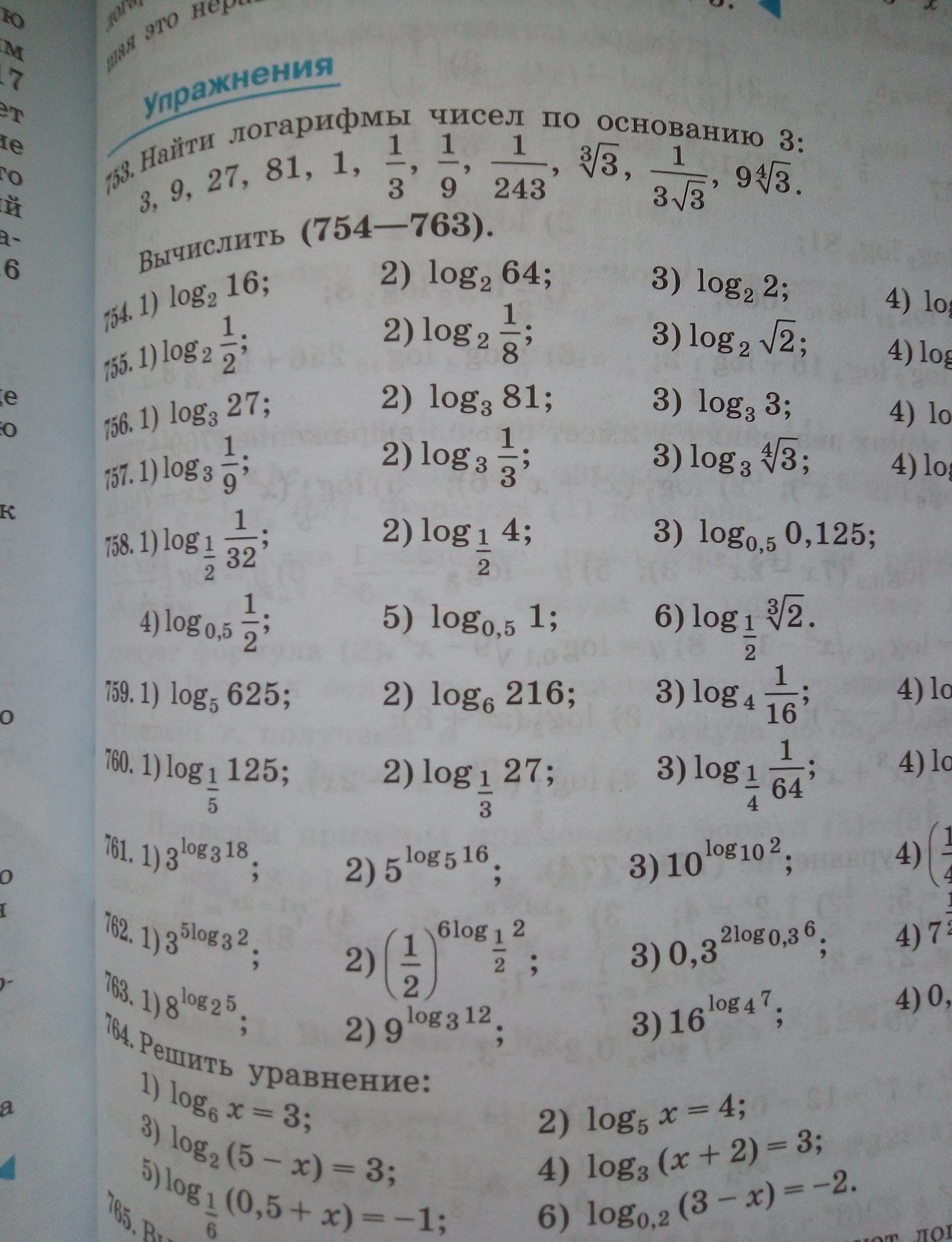 Самостоятельно выполните примеры на определение логарифма:№ 754 (1-3);   № 755(1-3);  № 756(1-3);  № 757(1-2);  №759(1,2)Примеры на основное логарифмическое тождество     :№761    1) ;     №761 (2,3) – решаете самостоятельно по аналогии№762    1) ;     №762 (2,3) – решаете самостоятельно по аналогии